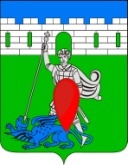 администрация пригородного сельского поселения крымского района ПОСТАНОВЛЕНИЕот 26.02.2018                                                                                                                                 № 19хутор НовоукраинскийО внесении изменений в постановление администрации Пригородного сельского поселения Крымского района от  27.10.2017 № 146«Об утверждении муниципальной программы Комплексное и устойчивое развитие Пригородного сельского поселения Крымского района в сфере землеустройства, землепользования  и дорожного хозяйства на 2018-2020 годы»В связи с уточнением объемов, необходимых для реализации мероприятий, намеченных в рамках муниципальной программы   «Комплексное и устойчивое развитие Пригородного сельского поселения Крымского района в сфере землеустройства, землепользования и дорожного хозяйства»,  руководствуясь  постановлением администрации Пригородного сельского поселения Крымского района от 30 сентября 2014 года № 230  «Об утверждении порядка разработки, реализации и оценки эффективности муниципальных программ  Пригородного сельского поселения Крымского района», п о с т а н о в л я ю:1. Внести в постановление администрации Пригородного сельского поселения Крымского района от 27.10.2017 № 146 «Об утверждении муниципальной программы «Комплексное и устойчивое развитие Пригородного сельского поселения Крымского района в сфере строительства, архитектуры и дорожного хозяйства» на 2015 - 2017 годы следующие изменения (приложение 1,2,3).2.  Главному специалисту  администрации Пригородного  сельского поселения Крымского района (Полторацкая) разместить настоящее постановление на официальном сайте администрации Пригородного сельского поселения Крымский район в информационно-телекоммуникационной сети «Интернет».3.  Контроль за исполнением настоящего постановления возложить на заместителя главы Пригородного сельского поселения Крымского района  - Г.П.Школко4.     Постановление вступает в силу со дня его подписания.Глава Пригородного сельского поселения Крымского района                                                             В.В. Лазарев